Leader: 	As in one body we have many members,Assembly: 	So we, who are many, are one body in Christ.Leader:	We give you thanks, O Lord, that you have called us to be your Church Assembly:	Your Church together, for the life of the world.Leader: 	Called to new life in ChristAssembly:	We serve as the Spirit’s instruments of healing and hope Leader: 	In all our expressions as your church, we are committed Assembly:	to proclaim and embody your unconditional loveLeader:	for the sake of every neighbor, near and far.Assembly:	For the sake of your whole worldLeader: 	I ask you, will you as voting members of this Assembly seek to tell the stories of our church: stories of border hospitality and ecumenical advocacy, stories of forming new deacons and pastors, stories of mangos in Madagascar, stories of camp life and care centers, stories of new ministries and engaged congregations?Assembly: 	We will, with the help of God.Leader:	Will you commit to working with your leaders to engage deeply in understanding and celebrating the many and varied expressions of our witness to proclaim and embody God’s unconditional love for the sake of the world?Assembly: 	We will, with the help of God.Leader:	Will you seek opportunities to share the stories of YOUR ministry’s life with the rest of us, that we may be inspired, grow and learn from the ministry and witness you carry out on our behalf?Assembly: 	We will, with the help of God.Leader: 	May God who has given you the will to do these things, graciously give you the strength and compassion to perform them! Let us pray: Gracious God, we give you thanks you have raised up these leaders to share the stories of your Church at work in the world. Give them all they need to be faithful ambassadors of our life together,and continue to stir up in us your Holy Spirit that our ministry and witness together may be for the life of your world! AmenLeader:	We give you thanks that we are your Church, O ChristAssembly:	We give you thanks that we are your Church, Better Together! 		Thanks be to God! AMEN!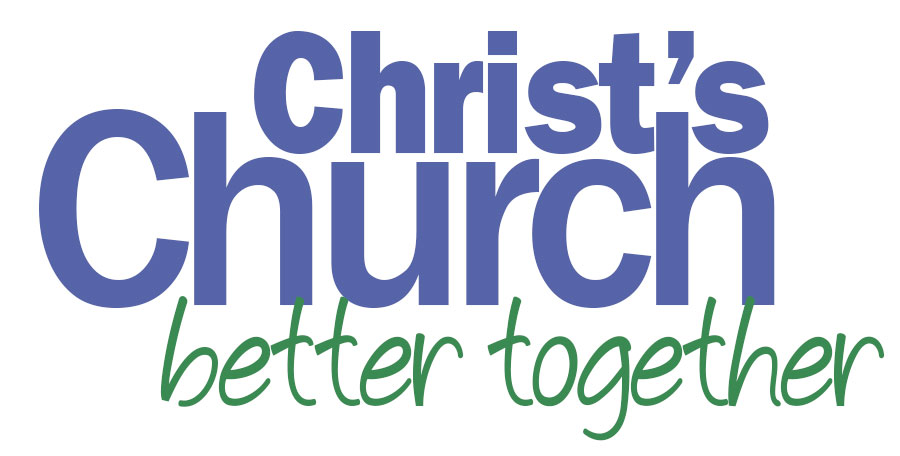 